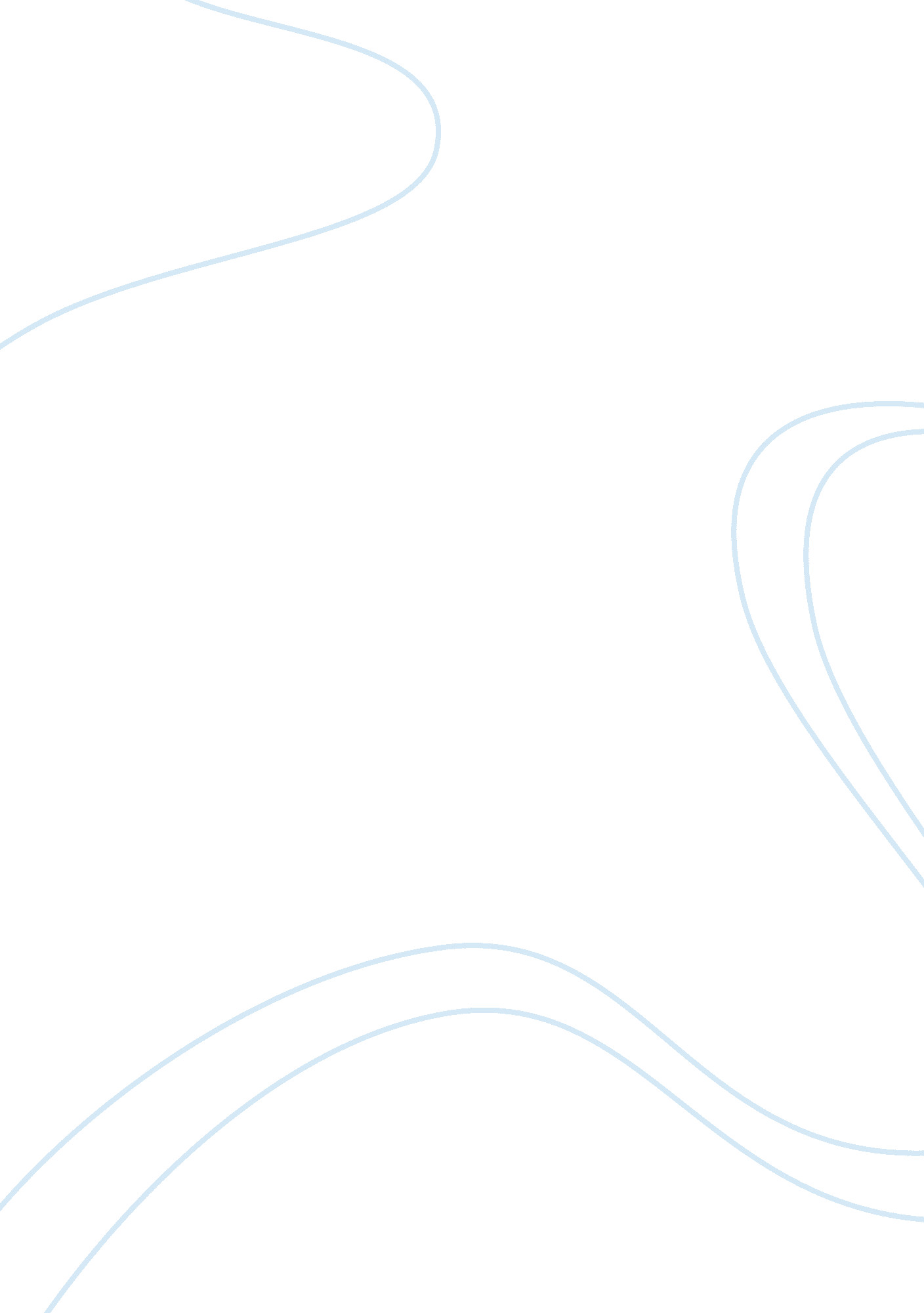 Patient privacy and reluctance to complainLaw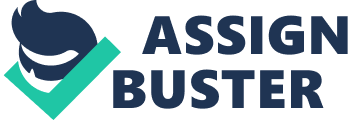 It is really impossible for any individual to find out that medical privacy was violated under the Amended Rule. 

Lots of burdens needed to be bear in order to show medical privacy violation. The only thing can be done is, if one believes that covered entity violated medical privacy then one has every right to file a complaint against the health insurer or complain to the Health and Human Services 

Second Topic: Reluctance to Complain 
Patients are sometimes reluctant to complain about health care because some patients fear that due to complaining they may receive lower service quality in case there is any need for the future arises. Complain can also lead to inappropriate health insurance problems in health care. 

Communicating effectively with the patient will reduce concerns about health care. Medical providers would communicate with the patient about their problems so that every patient feels special about their health care. Health care organization should be benefited about the patient complaints that are systematically analyzed and recorded. Confidence can be developed among the patients by knowing them that complains can help health care for promoting safety. 

Communicating with the customers that complaining will improve the quality and safety of the patient rather than any harm to the patient. This will create awareness and confidence among the patient about complaining on certain issues on health care. 